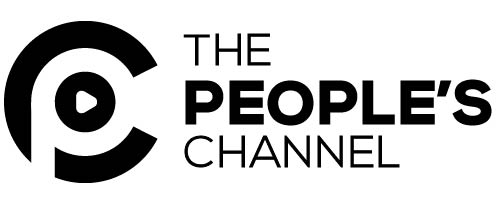 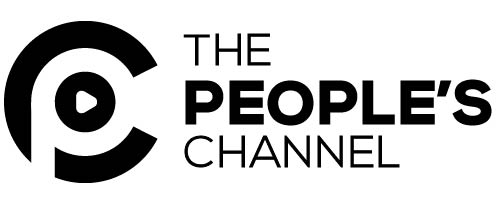 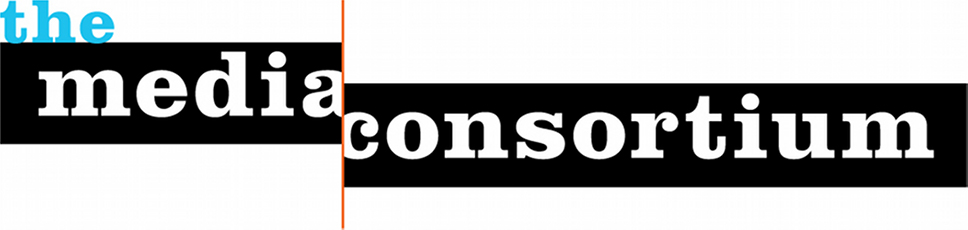 For Immediate Release				Contact: Jo Ellen Green KaiserOctober 7, 2016					415.878.3862							joellen@themediaconsortium.orgPress Briefing: #WhoCounts? Barriers to Immigrant Voting in North CarolinaThe legal battle against the Voter ID law has not yet been won.  And even without the law, Latinx and Asian citizens face significant barriers to voting. On Friday, October 14, the Media Consortium, a national network of independent news outlets, and the People’s Channel, Chapel Hill’s community TV station, will co-host a press briefing on barriers immigrant citizens face to voting in North Carolina. The briefing will be held at:The Durham Main Library300 N. Roxboro St., DurhamFriday, October 14, 4:00-6:00 PMThe public is welcome to attendImmigration and Voter ID laws have both been significant national issues in the 2016 election that are too often covered separately. However, the realities on the ground in North Carolina show how the laws are connected.The demographics of North Carolina are changing quickly. The population of Latinx immigrants has jumped from 4.7 to 8.6 %, the sixth fastest growth rate of Latinx in the nation (UNC Charlotte Urban Institute). The Asian American population in North Carolina is growing even faster—now at 3% of the population (Indy Week). These new residents—and frequently new citizens--face unique barriers to voting. At the same time as North Carolina experiences this influx of new voters, however, it has been in the national news for attempting to restrict voting rights. A federal appeals court struck down North Carolina’s new Voter ID law  in July 2016 but the legal battle has not yet been won.  Come to WhoCounts North Carolina to hear how voter rights and changing demographics intersect in North Carolina. #Who Counts North Carolina Panelists: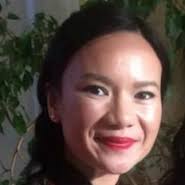 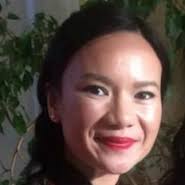 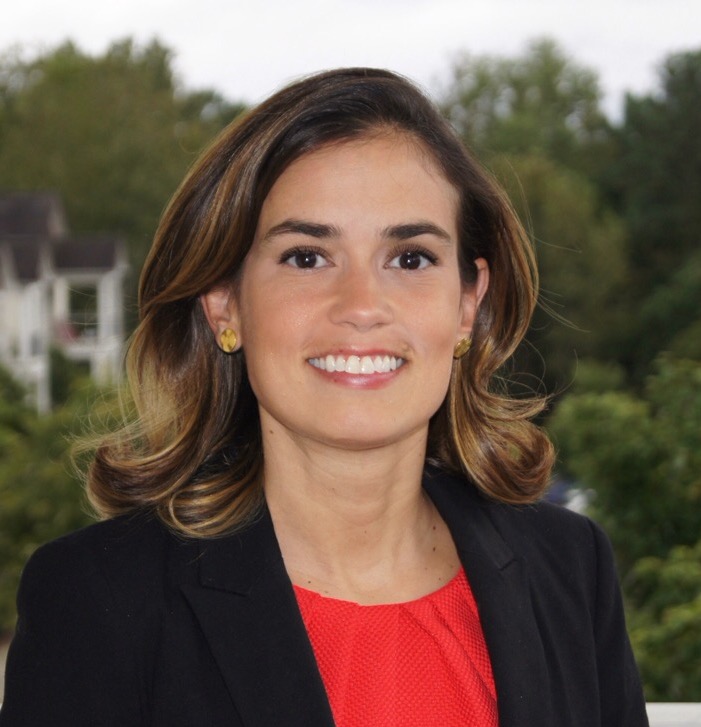 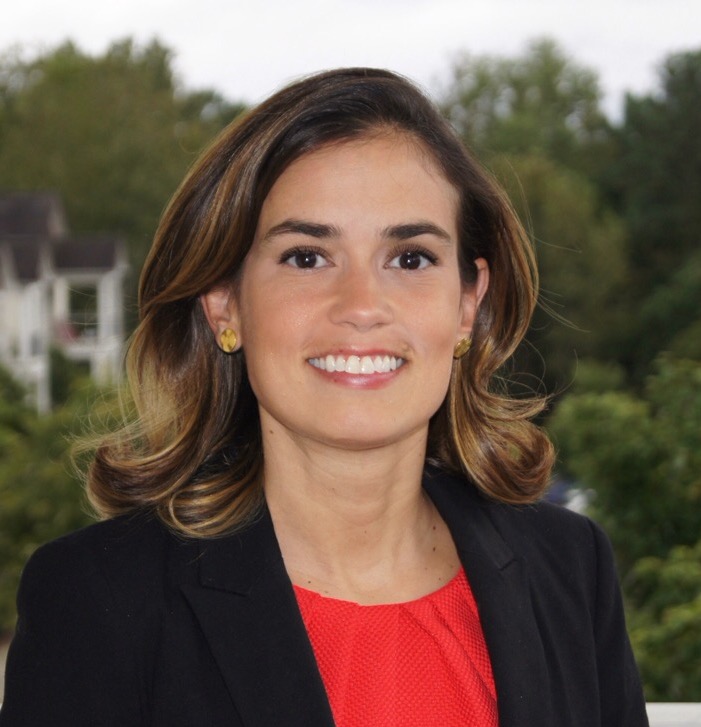 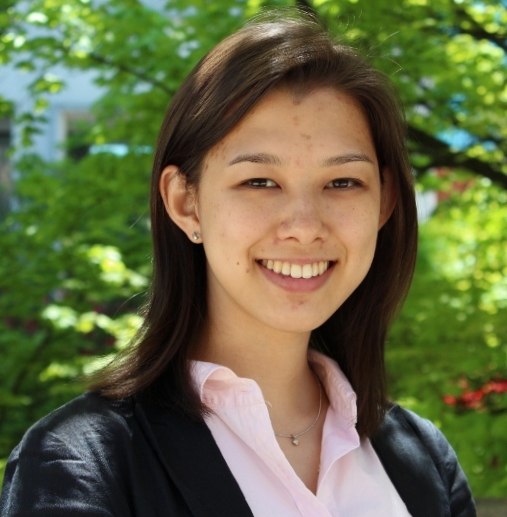 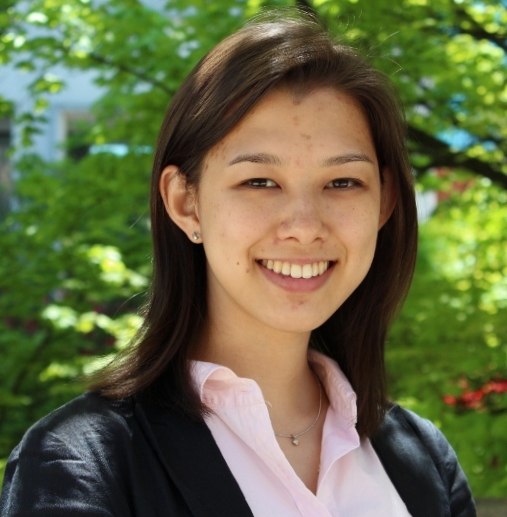 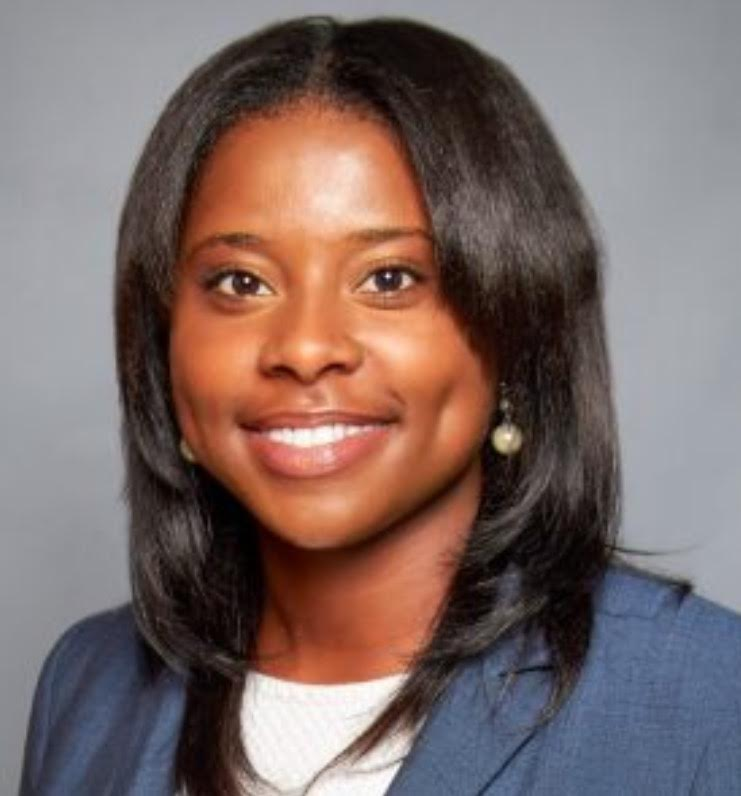 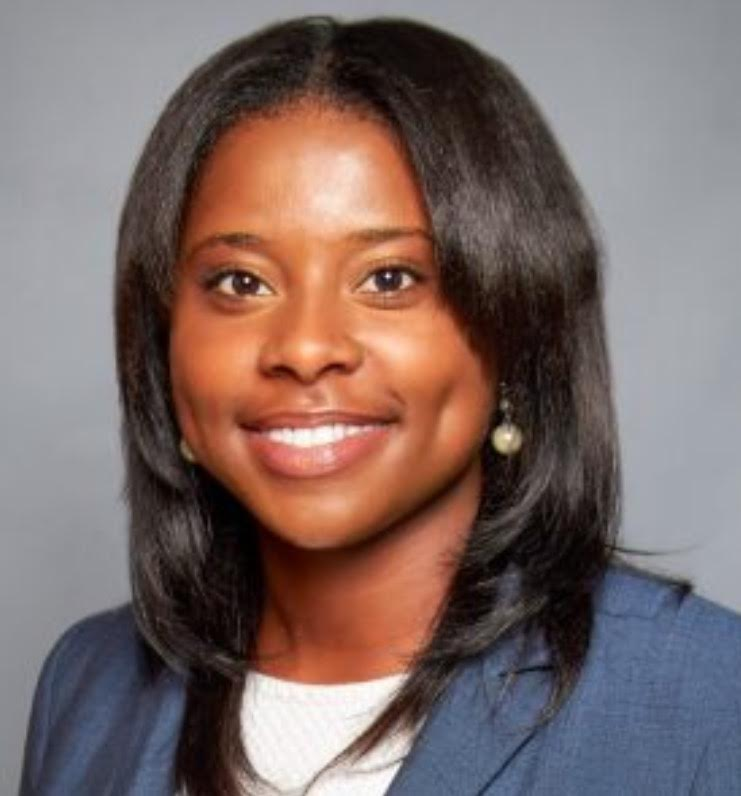 